Муниципальное бюджетное дошкольное образовательное учреждение "Детский сад № 9"	УТВРЕРЖДАЮ: Заведующий ________Зотова Ю.ВПриказ №             ПАСПОРТоснащенности группы"СОЛНЕЧНЫЕ ЛУЧИКИ"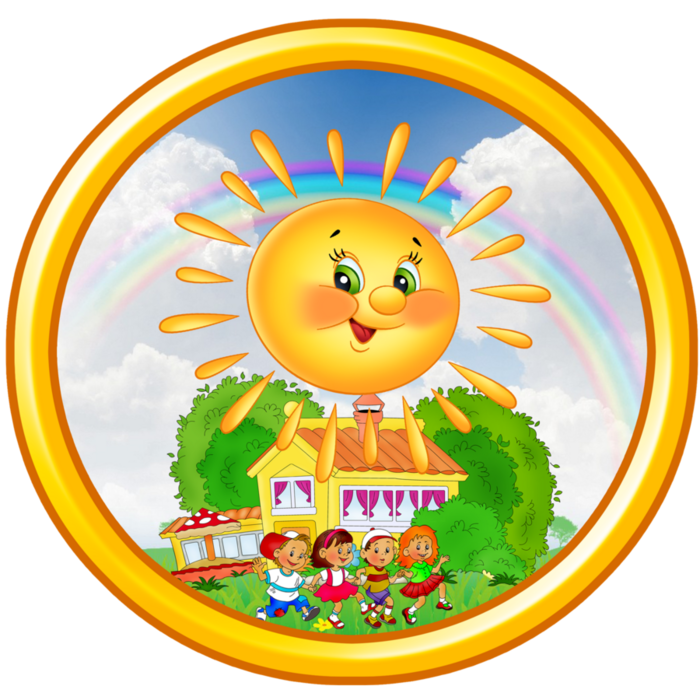 Воспитатель: Александрова Е.Г                                                                                           Трегуб   И.ВОбщие сведения о группеСведения о воспитателяхАлександрова Елена ГенадьеваСтаж работы в данной должности27, образование средне-специальное Название группы младшая группаГод создания1978 г.Общая площадь128,79Игровая45,1Спальня49,6Приемная15,7Раздаточная2,94Туалет3,9Умывальная7,6Кладовка1,28Коридор2,67Трегуб Ирина ВалентиновнаСтаж работы в данной должности: 14лет, образование средне-специальноеНормативно-правовые документы: 1.Закон об Образовании РФ. 2.ФГОС ДО. 3.Устав МБДОУ 4.ООП. 5.Положение об организации режима дня. 6.Приказ об утверждении паспортов группы, кабинетов, прогулочных участков, группы № 113-а от 01.10.2014Оборудование группы. Программно- методическое обеспечение группыКомплексная программаОТ РОЖДЕНИЯ ДО ШКОЛЫ. Основная общеобразовательная программа дошкольного образования/Под ред. Н.Е.Вераксы, Т.С.Комаровой, М.А.Васильевой, М., МОЗАИКА-СИНТЕЗ 2017гМетодические пособияПензулаева Л.И. «Физическая культура в детском  саду. Младшая группа», М., МОЗАИКА-СИНТЕЗ, 2016С.Ю.Федорова «Примерные планы физкультурных занятий с детьми 3-4 лет», М., МОЗАИКА-СИНТЕЗ 2017г.И.А.Помораева, В.А.Позина «Формирование элементарны математических представлений. Младшая группа», М., МОЗАИКА-СИНТЕЗ, 2016г.Дыбина О.В. «Ознакомление с предметным и социальным окружением», М.,МОЗАИКА-СИНТЕЗ, 2016г.Соломенникова О.А. «Ознакомление с природой в детском саду. Младшая группа», М.,МОЗАИКА-СИНТЕЗ, 2016гВ.В.Гербова «Развитие речи в детском саду. Младшая группа», М, МОЗАИКА-СИНТЕЗ, 2016г.Н.Ф. Губанова «Развитие игровой деятельности. Младшая группа», М., МОЗИКА-СИТНЕЗ, 2017г.Комарова Т.С. «Изобразительная деятельность в детском саду. 2 младшая группа», М, МОЗАИКА-СИНТЕЗ,  2016гЛ.В.Абрамова, И.Ф,Слепцова «Социально-коммуникативное развитие дошкольников. Вторая группа раннего возраст», М., МОЗАИКА-СИНТЕЗ, 2017г.М.В. Юдаева «Хрестоматия для младшей группы», М., САМОВАР, 2016г.Л.В.Куцакова «Конструирование в детском саду. Младшая группа», М.,МОЗАИКА-СИНТЕЗ, 2016г.С.В.Чиркова «Родительские собрания в детском саду. Младшая группа»/ М.ВАКО, 2016г.З.А.Ефанова «Познание предметного мира. Младшая группа». Волгоград/Учитель, 2016 г.«ФГОС. Программа и краткие методические рекомендации: для работы с детьми 3-4 лет», М.,МОЗАИКА-СИНТЕЗ, 2018г.Музыкальная деятельность1.Зацепина М.Б., Г.Е.Жукоав «Музыкальное воспитание в детском саду. Младшая группа»,М, МОЗАИКА-СИНТЕЗ, 2017гМетодические пособияот 2 до 5 летО.Б.Казина «Совместные физкультурные занятия с участием родителей», М., МОЗАИКА-СИНТЕЗ, 2018гот 2 до 7 летО.В.Дыбина, Л.А.Панькова, Н.П.Рахманова  «Моделирование развивающей предметно-пространственной среды в детском саду», М., ТЦ СФЕРА, 2015г.Т.С.Комарова «Изобразительная деятельность в детском саду. Для занятий с детьми 2-7 лет», М., МОЗАИКА-СИНТЕЗ, 2018г.К.Ю.Белая «Формирование основ безопасности у дошкольников», М., МОЗАИКА-СИНТЕЗ, 2016г.Н.Ф. Губанова «Игровая деятельность в детском саду. 2-7 лет», М., МОЗИКА-СИТНЕЗ, 2016г.Э.Я.Степаненкова «Сборник подвижных игр. 2-7 лет», М., МОЗИКА-СИТНЕЗ, 2016г.С.С.Прищепа, Т.С.Шатверян «Партнерство дошкольной организации и семьи», М., МОЗАИКА-СИНЕТЗ, 2017г.от 3 до 7 летО.Я.Шиян «Развитие творческого мышления. Работаем по сказке», М., МОЗАИКА-СИНТЕЗ, 2016г.Р.С.Буре «Социально-нравственное воспитание дошкольников», М., МОЗАИКА-СИНТЕЗ, 2014г.Т.Ф. Саулина «Знакомим дошкольников с правилами дорожного движения», М., МОЗАИКА-СИНТЕЗ, 2017г.Г.Д.Беляевскова «Правила дорожного движения для детей 3-7 лет», Волгоград, Учитель, 2016г.Т.П.Гарнышева «ОБЖ для дошкольников. Планирование работы.ю конспекты занятий, игры», С-П, ДЕТСТВО-ПРЕСС, 2017г.М.М.Борисова «Малоподвижные игры  игровые упражнения», М. МОЗАИКА-СИНТЕЗ, 2016г.Т.С,Комарова «Развитие художественных способностей дошкольников», », М. МОЗАИКА-СИНТЕЗ, 2016г.Л.В. Куцакова  «Трудовое воспитание в детском саду», М, МОЗАИКА-СИНТЕЗ, 2016г.Л.И.Пензулаева «Оздоровительная гимнастика. Комплексы упражнений», М, МОЗАИКА-СИНТЕЗ, 2017г.К.Нефедова «Мебель. Какая она?», М., ГНОМ, 2013г.Т.А.Шорыгина «Рыбы. Какие они?», М., ГНОМ, 2016г..А.Шорыгина «Травы. Какие они?», М., ГНОМ, 2017г.Е.П. Горошилова «Опытно-экспериментальная деятельность дошкольников. Перспективное планирование»., Мо., ДЕТСВО-ПРЕСС, 2018г.В.А.Деркунская «Проектная деятельность дошкольников (новые формы совместной деятельности)., М., Центр педагогического образования, 2016г.Н.В.Микляева «Предметно-развивающая среда в ДОО в контексте ФГОС ДО», М.,Сфера, 2018г.